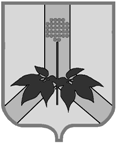 АДМИНИСТРАЦИЯ ДАЛЬНЕРЕЧЕНСКОГО МУНИЦИПАЛЬНОГО РАЙОНАПРИМОРСКОГО КРАЯКОМИССИЯ ПО ДЕЛАМ НЕСОВЕРШЕННОЛЕТНИХ И ЗАЩИТЕ ИХ ПРАВул. Ленина, 90, г. Дальнереченск, 692100, тел. (факс): 842(356) 25-8-52_____________________________________________________________________________ПОСТАНОВЛЕНИЕ24 февраля 2022г.                             г. Дальнереченск                                                 №17/4Председательствующий: Гуцалюк Н.В. - заместитель председателя КДНиЗП,Секретарь: Демчук М.В., Члены комиссии: Звягинцева С.В., Лехова Е.В., Новикова Н.С., Белоносов Е.А., Марияш Т.М.,При участии старшего помощника прокурора Попковой Е.В.,Присутствовали: Рыков Евгений Александрович - заместитель начальника отдела УУП и ПДН МО МВД России «Дальнереченский», Клейменова Наталья Алексеевна — заместитель директора по социальной и воспитательной работе КГА ПОУ «ПТК» г. Дальнереченск, Кириенко Наталья Николаевна — директор КГОБУ «Ракитненская КШИ», Павленко Светлана Андреевна — директор КГБУ СО «Дальнереченский СРНЦ «Надежда».Отсутствовали: Попов А.Г., Загребина Н.В., Максимов И.Г., Щур Е.А. Организация работы по профилактики самовольных уходов несовершеннолетних из семей и государственных учреждений.	Заслушав и обсудив в заседании вопрос «Организация работы по профилактики самовольных уходов несовершеннолетних из семей и государственных учреждений» в соответствии с Федеральным законом Российской Федерации от 24.06.1999г. №120-ФЗ «Об основах системы профилактики безнадзорности и правонарушений несовершеннолетних», комиссия установила:	В отчетном периоде (2021 год и прошедший период 2022 года ) в МО МВД России «Дальнереченский» поступило 9 заявлений о розыске 5 несовершеннолетних жителей Дальнереченского муниципального района.  Все несовершеннолетние были разысканы и переданы законным представителям. Двое из данных несовершеннолетних  являются учащимися КГА ПОУ «ПТК» и самовольные уходы совершали из общежития образовательной организации. Несовершеннолетняя имеет социальный статус «Оставшаяся без попечения родителей», двое других - воспитывается опекунами. 	В КГОБУ «Ракитненская КШИ» разработан план-программа по профилактике самовольных уходов несовершеннолетних обучающихся, направлен на социально-педагогическую профилактику самовольных уходов и ассоциального поведения. В результате работы наблюдается положительная тенденция в работе учреждения: 2017г. - 2, 2018г.-2, 2019г., 2020г., 2021г. - 0 самовольных уходов.В КГА ПОУ «Промышленно-технологический колледж» г. Дальнереченск со всеми обучающимися, допускающими самовольные уходы, ведется профилактическая работа: индивидуальные беседы, беседы сотрудников полиции, сотрудников ПДН, КДНиЗП. Разработано и выполняется распоряжение о профилактике безнадзорности и действиях в чрезвычайной ситуации. Коллектив работает по положениям, которые регламентируют функции «Совета профилактики правонарушений среди обучающихся», правила постановки на учет и работы с обучающимися, склонными к совершению правонарушений и бродяжничества. За группами закреплены кураторы, которые осуществляют контроль за посещаемостью и обучением, ведут воспитательную работу по индивидуальному плану с проблемными обучающимися. Обучающиеся регулярно приглашаются и заслушиваются на педагогическом Совете и Совете при директоре.	Куратором группы ведется дневник индивидуальной работы с обучающимся, выполняется план индивидуально - профилактической работы. Осуществляются попытки привлечь несовершеннолетних к внеучебной деятельности, предлагали посещать спортивные секции, давали общественные поручения.  Педагогические работники, администрация колледжа, и сотрудники общежития в системе проводят воспитательную работу с обучающимся, с привлечением инспектора ПДН.	В каждом случае самовольного ухода несовершеннолетнего обучающегося, информация передаётся в отдел полиции по телефону незамедлительно. Силами педагогического коллектива происходит опрос других обучающихся, опрос и посещение на дому жителей города и района, где предположительно может находиться обучающийся. Полученная информация сообщается сотрудникам полиции. Если имеется возможность, обучающегося возвращают по месту пребывания силами педагогических сотрудников образовательного учреждения.В КГБУСО «Дальнереченский СРЦН «Надежда» специалистами проводится регулярно работа по предотвращению самовольных уходов детей. При поступлении в учреждение в отделение социальной реабилитации каждый несовершеннолетний проходит инструктаж по правилам внутреннего распорядка, где большое внимание уделяется разделу «самовольные уходы», рассматриваются все негативные стороны и опасности самовольных уходов. Журналы регистрации инструктажа с несовершеннолетними имеются в каждой группе. В дальнейшем работа с несовершеннолетними склонных к самовольным уходам проводится педагогом-психологом по индивидуально-ориентированной коррекционно-развивающей программе «Дорога в никуда» для целевой группы подростков 11 - 16 лет (работа с детьми, совершающими самовольные уходы и их семьями). Большое внимание уделяется и работе с сотрудниками учреждения по профилактике самовольных уходов, обучению технологиям сотрудничества и конструктивного взаимодействия с детьми. Один раз в квартал проводится семинар-практикум для воспитателей, младших воспитателей по теме «Самовольный уход несовершеннолетнего из учреждения». Регулярно (два раза в год), проводится инструктаж о порядке организации работы по розыску и своевременному возвращению несовершеннолетних, самовольно ушедших из учреждения (инструкция № 69 от 27.02.2019г., разработанная на основе алгоритма, утвержденного приказом департамента труда и социального развития Приморского края № 83 от 26.02.2019 г.	Самовольных уходов из учреждения несовершеннолетними, проживающими на территории Дальнереченского муниципального района за период 2021-2022г. не было.Профилактика самовольных уходов несовершеннолетних является частью общей системы работы в образовательных учреждениях на территории Дальнереченского муниципального района, направленной на профилактику асоциального поведения подростков. В период  2021-2022 учебный год  проведены:- индивидуальные беседы с учащимися, состоящими на внутришкольном учете и в органах системы профилактики.- рейды в семьи: обследования жилищно- бытовых условий семей учащихся с целью выявления семей, находящихся в социально-опасном положении, группы риска.- родительские лектории: «Наши дети-единомышленники», «Проблемы семейного воспитания».- индивидуальные семейные консультации с родителями учащихся «группы риска», детей из семей, находящихся в социально-опасном положении, из неблагополучных семей, детей состоящих на учете в ВШК и органах системы профилактики находящихся в социально-опасном положении.- экологические акции; - беседы «Твои права и обязанности», по профилактике вредных привычек, «20 ноября – Всемирный день ребенка», «Побег в никуда…»- составлены методические рекомендации для родителей и классных руководителей на тему: «Пути решения самовольных уходов детей из семьи».- составлена памятка для родителей на тему: «Предупреждение самовольных уходов детей из семьи».С учетом изложенной информации, комиссияПОСТАНОВИЛА: 1. Принять к сведению информации руководителей органов и учреждений системы профилактики по организации работы по профилактики самовольных уходов несовершеннолетних из семей и государственных учреждений.2. КГА ПОУ «ПТК» г. Дальнереченск (Слободчикова С.В.), КГОБУ «Ракитненская КШИ» (Кириенко Н.Н.), КГБУСО «Дальнереченский СРНЦ «Надежда» (Павленко С.А.):	2.1. Продолжить работу по профилактике самовольных уходов из государственных учреждений несовершеннолетними воспитанниками. СРОК: 2022 год.	2.2. При выявлении фактов самовольных уходов несовершеннолетних из государственных учреждений незамедлительно сообщать в МО МВД РФ «Дальнереченский».	2.3. Несовершеннолетних склонных совершать самовольные уходы из государственных учреждений максимально привлекать в досуговую деятельность, спортивные секции, кружки по интересам. СРОК: весь период.3.  КГБУЗ «Дальнереченская ЦГБ» (Ситдиковой Т.С.) в рамках исполнения ст.18 Федерального Закона №120-ФЗ от 21.05.1999г. «Об основах системы профилактики безнадзорности и правонарушений несовершеннолетних» организовать  взаимодействие с КГА ПОУ «ПТК» г. Дальнереченск, КГОБУ «Ракитненская КШИ», КГБУСО «Дальнереченский СРНЦ «Надежда» по вопросу распространения санитарно-гигиенических знаний среди несовершеннолетних,  а также пропаганду здорового образа жизни. СРОК: до 15 июля 2022г.4. МКУ «Управление народного образования» Дальнереченского муниципального района (Гуцалюк Н.В.) продолжить работу с законными представителями по профилактике самовольных уходов несовершеннолетних из семей, своевременно выявлять признаки неблагополучия в семьях с целью недопущения фактов самовольных уходов. СРОК: весь период.5. Информацию о реализации мероприятий, имеющих постоянный срок действия, направлять в соответствии с запросами КДНиЗП администрации Дальнереченского муниципального района.Председательствующий                                                                                Н.В. Гуцалюк